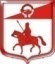 СОВЕТ ДЕПУТАТОВмуниципального образования Старопольское сельское поселениеСланцевского муниципального района Ленинградской области(52 заседание четвертого созыва)Р Е Ш Е Н И Е29.11. 2023                                                                                                № 287-сд О передаче муниципальному образованию Сланцевский муниципальный район Ленинградской области полномочий по решению вопросов местного значения муниципального образования Старопольское сельское поселение Сланцевского муниципального района Ленинградской области по организации библиотечного обслуживания населения, комплектованию и обеспечению сохранности библиотечных фондов библиотек поселения на 2024 год На основании части 4 статьи 15 Федерального закона от 06.10.2003     № 131-ФЗ «Об общих принципах организации местного самоуправления в Российской Федерации», статьи 23 устава муниципального образования Старопольское сельское поселение Сланцевского муниципального района Ленинградской области, совет депутатов муниципального образования Старопольское сельское поселение Сланцевского муниципального района Ленинградской областиРЕШИЛ:Предусмотреть в бюджете муниципального образования Старопольское сельское поселение Сланцевского муниципального района Ленинградской области на 2024 год межбюджетные трансферты муниципальному образованию Сланцевский муниципальный район Ленинградской области на финансовое обеспечение исполнения переданных полномочий в сумме    1 297 500-00 (Один миллион двести девяносто семь тысяч пятьсот) рублей 00 копеек.Принятые полномочия администрацией Сланцевского муниципального района Ленинградской области осуществляются за счет межбюджетных трансфертов, предоставляемых в соответствии со сводной бюджетной росписью и кассовым планом бюджета муниципального образования Старопольское сельское поселение Сланцевского муниципального района Ленинградской области  на текущий год ежемесячно до 10-го числа равными долями в размере 1/12 годовой суммы.Объем средств, предоставляемых из бюджета муниципального образования Старопольское сельское поселение Сланцевского муниципального района Ленинградской области в бюджет муниципального образования Сланцевский муниципальный район Ленинградской области на осуществление полномочий определяется из затрат, связанных с выполнением полномочий по решению вопросов местного значения поселения по организации библиотечного обслуживания населения, комплектованию и обеспечению сохранности библиотечных фондов библиотек поселения. Опубликовать настоящее решение в официальном приложении к газете «Знамя труда» и обнародовать путем размещения на официальном сайте муниципального образования – администрации Старопольского сельского поселения.Настоящее решение вступает в силу на следующий день со дня его официального опубликования (опубликования).Контроль за исполнением решения возложить на постоянную комиссию совета депутатов по бюджету, налогам и тарифам.Глава муниципального образования				А.С.Жук.